「谷屋（たんにゃ）運営管理、ビール醸造起業事業者及び美波町委託型地域おこし協力隊（応募者提案型）応募説明会」参加申込書日　　　時：　2021年11月28日（日）13時30分～16時（13時開場）場　　　所：　美波町コミュニティホール（徳島県海部郡美波町奥河内字本村20-1、美波町役場横）提出期限：　2021年11月19日（金）必着【提出先】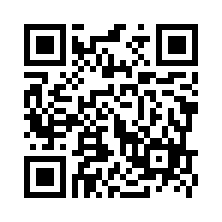 〒779-2395　徳島県海部郡美波町奥河内字本村18-1美波町政策推進課　担当：川西宛TEL　0884-77-3616　　FAX　0884-77-1666e-mail　seisakusuishin@minami.i-tokushima.jp氏　名フリガナ性　別男　・　女　・　回答しない年　齢歳電話番号メールアドレス＠住　所勤務先又は所属組織本事業をどこでお知りになりましたか？①美波町ホームページ②ネットニュース等のメディア③SNS（Facebook等）④知人等からの紹介や口コミ⑤以前に応募した、または応募を検討したことがある⑥その他（　　　　　　　　　　　　　　　　　　　　　　　　　　　　　　　　　）備　考（問合せ事項等）